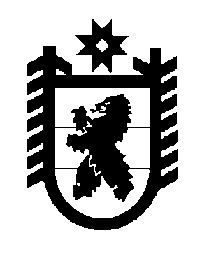 Российская Федерация Республика Карелия    ПРАВИТЕЛЬСТВО РЕСПУБЛИКИ КАРЕЛИЯРАСПОРЯЖЕНИЕот 30 декабря 2011 года № 825р-Пг. Петрозаводск В соответствии со статьей 154 Федерального закона от 22 августа          2004 года № 122-ФЗ «О внесении изменений в законодательные акты Российской Федерации и признании утратившими силу некоторых законодательных актов Российской Федерации в связи с принятием федеральных законов «О внесении изменений и дополнений в Федеральный закон «Об общих принципах организации законодательных (представительных) и исполнительных органов государственной власти субъектов Российской Федерации» и «Об общих принципах организации местного самоуправления в Российской Федерации», учитывая решение Совета Прионежского муниципального района от 29 ноября 2011 года № 6 «Об утверждении перечня муниципальных учреждений как имущест-венных комплексов и перечня имущества, предлагаемых к передаче  из муниципальной  собственности Прионежского муниципального района  в  государственную собственность Республики Карелия»:1. Утвердить Перечень муниципальных учреждений как имущест-венных комплексов, передаваемых из муниципальной собственности Прионежского муниципального района в государственную собственность Республики Карелия, согласно приложению № 1.2. Утвердить Перечень имущества, передаваемого из муниципальной собственности Прионежского муниципального района в государственную собственность Республики Карелия, согласно приложению № 2.3. Право государственной собственности Республики Карелия на передаваемое имущество, указанное в пунктах 1 и 2 настоящего распоряжения, возникает с даты подписания передаточного акта.4. Переименовать муниципальное учреждение здравоохранения «Прионежская центральная районная больница» в государственное бюджетное учреждение здравоохранения Республики Карелия «Прионежская центральная районная больница» (далее – Учреждение).5. Определить основной целью деятельности Учреждения оказание медицинской помощи.6. Министерству здравоохранения и социального развития Республики Карелия:совместно с администрацией Прионежского муниципального района подписать передаточный акт и соглашение. В соглашении предусмотреть обязательства администрации Прионежского муниципального района по погашению просроченной кредиторской задолженности муниципального учреждения здравоохранения «Прионежская центральная районная больница» по состоянию на 1 января 2012 года, а также по перечислению на лицевые счета Учреждения, открытые в Управлении Федерального казначейства по Республике Карелия, доходов, полученных указанным муниципальным учреждением здравоохранения в соответствии с абзацем вторым пункта 3 статьи 298 Гражданского кодекса Российской Федерации, в срок не позднее 10 рабочих дней с даты подписания передаточного акта;по согласованию с Государственным комитетом Республики Карелия по управлению государственным имуществом и размещению заказов для государственных нужд утвердить устав Учреждения в срок до 5 февраля 2012 года;обеспечить формирование и утверждение государственного задания Учреждению на 2012 год в срок до 12 января 2012 года;определить перечень особо ценного движимого имущества Учреждения.7. Государственному комитету Республики Карелия по управлению государственным имуществом и размещению заказов для государственных нужд закрепить на праве оперативного управления за Учреждением недвижимое и особо ценное движимое имущество.8. Подпункт 1 пункта 1 раздела I Перечня государственных учреж-дений Республики Карелия, подведомственных органам исполнительной власти Республики Карелия, утвержденного распоряжением Правительства Республики Карелия от 11 октября 2006 года № 309р-П (Собрание законодательства Республики Карелия, 2006, № 10, ст.1153; 2007, № 8,           ст.1047, 1068; 2008, № 1, ст.65; № 3, ст.326; № 5, ст.639, 644, 646; № 6,             ст.805; № 9, ст.1113; № 10, ст.1227; № 11, ст.1407, 1408; 2009, № 1,                ст.78; № 2, ст.183; № 4, ст.415; № 5, ст.569; № 6, ст.720; № 9, ст.1047, 1058, 1059; № 10, ст.1189; № 12, ст.1533; 2010, № 4, ст.415, 420; № 5, ст.564, 566; № 6, ст.733, 740; № 7, ст.874; № 10, ст.1333; № 11, ст.1545, 1546; 2011,             № 4, ст.540; № 5, ст.708; № 7, ст.1117, 1131; № 8, ст.1286; № 9, ст.1501, 1519) с изменениями, внесенными распоряжением Правительства Республики Карелия от 13 октября 2011 года № 590р-П, дополнить позицией следующего содержания: «государственное бюджетное учреждение здравоохранения Респуб-лики Карелия «Прионежская центральная районная больница». 9. Пункт 1 Перечня государственных бюджетных учреждений Республики Карелия, финансовое обеспечение деятельности которых в переходный период с 1 января 2012 года до 1 июля 2012 года осуществляется в форме субсидий на возмещение нормативных затрат, связанных с оказанием ими в соответствии с государственным заданием государственных услуг (выполнением работ), а также субсидий на иные цели, утвержденного распоряжением Правительства Республики Карелия от 31 декабря 2010 года № 680р-П (Собрание законодательства Республики Карелия, 2010, № 12, ст.1853; 2011, № 4, ст.577; № 7, ст.1131; № 8,                 ст.1286; № 9, ст.1501),  дополнить позицией следующего содержания: «государственное бюджетное учреждение здравоохранения Респуб-лики Карелия «Прионежская центральная районная больница».           ГлаваРеспублики Карелия                                                                     А.В. НелидовПриложение № 1 к распоряжениюПравительства Республики Карелияот  30 декабря 2011 года № 825р-ППереченьмуниципальных учреждений как имущественных комплексов,передаваемых из муниципальной собственности Прионежского муниципального района в государственную собственность Республики КарелияПриложение № 2 к распоряжениюПравительства Республики Карелияот  30 декабря 2011 года № 825р-ППереченьимущества, передаваемого из муниципальной собственности Прионежского муниципального района в государственную собственность Республики КарелияПолное наименование организации Адрес места нахождения организации, ИНН организацииМуниципальное учреждение здравоохранения «Прионежская центральная районная больница»185518, Республика Карелия, Прионежский район, пос. Ладва, ул. Советская, д. 134а, ИНН 1020001501№ п/пПолное наименование организацииАдрес места нахождения организации, ИНН организацииНаименова-ние имуществаАдрес места нахождения имуществаИндивидуали-зирующие характеристики имущества1234561.Муници-пальное учреждение здравоохра-нения «Прионеж-ская цент-ральная районная больница»185518, Республика Карелия, Прионежский район, пос. Ладва, ул. Советская, д. 134здание  фельдшерско-акушерского пункта  с. Рыбрека, ул. Школьная, д.51928 год ввода в эксплуатацию, общая площадь –165,6  кв.м2.Муници-пальное учреждение здравоохра-нения «Прионеж-ская цент-ральная районная больница»185518, Республика Карелия, Прионежский район, пос. Ладва, ул. Советская, д. 134здание больницы с. Шелтозеро, ул. Лисициной 1985 год ввода в эксплуатацию, общая площадь  –707,4 кв.м3.Муници-пальное учреждение здравоохра-нения «Прионеж-ская цент-ральная районная больница»185518, Республика Карелия, Прионежский район, пос. Ладва, ул. Советская, д. 134здание гаража с. Шелтозеро, ул. Лисициной, д.38 (около больницы)1934 год ввода в эксплуатацию, общая площадь –64 кв.м4.Муници-пальное учреждение здравоохра-нения «Прионеж-ская цент-ральная районная больница»185518, Республика Карелия, Прионежский район, пос. Ладва, ул. Советская, д. 134здание гаража пос. Ладва 1957 год ввода в эксплуатацию, общая площадь –77 кв.м5.Муници-пальное учреждение здравоохра-нения «Прионеж-ская цент-ральная районная больница»185518, Республика Карелия, Прионежский район, пос. Ладва, ул. Советская, д. 134здание общежитияпос. Ладва, ул. Советская, д.134аобщая площадь –2075,9 кв.м, используется для размещения больницы6.Муници-пальное учреждение здравоохра-нения «Прионеж-ская цент-ральная районная больница»185518, Республика Карелия, Прионежский район, пос. Ладва, ул. Советская, д. 134фельдшерско-акушерский пунктдер. Нижний  Бесовец, д.2, помещение 21952 год ввода в эксплуатацию, общая площадь –56,8 кв.м, номера на поэтажном плане: 1 этаж № 1-81234567.фельдшерско-акушерский пунктст. Шуйская, Петровское шоссе, д.8, помещение 21975 год ввода в эксплуатацию, общая площадь –132,5 кв.м, номера на поэтажном плане: 1 этаж  № 15-18, 34-388.здание  фельдшерско-акушерского пункта  дер. Пяжиева- Сельга 1945 год ввода в эксплуатацию9.здание врачебной амбулатории  пос. Кварцит-ный 1994 год ввода в эксплуатацию, общая площадь –217,9 кв.м10.здание врачебной амбулатории с. Заозерье, ул. Централь-ная, д.61996 год ввода в эксплуатацию, общая площадь  –288 кв.м11.трансформа-торная подстанция ШИ-250/10-3сс. Шелтозеро 1986 год ввода в эксплуатацию